	Geneva, 11 July 2012Dear Sir/Madam,1	At the request of the Chairman of Study Group 11, Signalling requirements, protocols and test specifications, I have the honour to inform you that, in accordance with the procedure described in Resolution 1, Section 7, § 7.2.2, of WTSA (Johannesburg, 2008), Member States and Sector Members present at the last meeting of this Study Group which was held in Geneva from 11 to 15 June 2012, agreed by reaching consensus to approve the following new Question:Question 16/11 - Protocol procedures relating to specific services over IPv6 (see Annex 1).2	Question 16/11 is therefore approved.3	The resulting Recommendations are assumed to fall under the Alternative Approval Process (AAP) apart from those with regulatory implications, which will fall under the TAP (Traditional Approval Process).4	The new Question is allocated to the Working Party 1/11 “Protocol Architecture and Application Control”.Yours faithfully,

Malcolm Johnson
Director of the Telecommunication
Standardization BureauAnnex: 1ANNEX 1
(to TSB Circular 301)Text of Question 16/11QUESTION 16/11 – Protocol procedures relating to specific services over IPv6(New Question)1	MotivationWhereas the global exhaustion of IPv4 addresses is forcing a transition to IPv6, and whereas significant differences exist between IPv4 and IPv6, how to guarantee the service continuity becomes more and more important for the service providers. New protocol procedures may be required to enable implementation and deployment of the services over IPv6 (e.g., wired broadband, IPTV etc.).2	QuestionStudy items to be considered include, but are not limited to:What existing ITU-T Recommendations need updating to take advantage of IPv6? What new services can be identified for which the introduction of IPv6 is a necessary precondition? What new protocol procedures are required to implement services identified above?3	TasksTasks include, but are not limited to:Review existing Recommendations for implicit or explicit dependency on IP version, and update where necessary to provide for a successful transition to IPv6 (working with the relevant Study Groups/Questions) Identify services for which new protocol procedures are required for the transition to IPv6 Develop new protocol procedures for the services identified above.4	RelationshipsRecommendations:Y.2053, Y.2054 and Q.33xx-seriesQuestions:Q1/11, Q2/11, Q3/11, Q4/11, Q5/11, Q7/11Study Groups:ITU-T SG 13 on NGN (especially Q1/13, Q3/13, Q4/13 and Q7/13) ITU-T SG 16 on multimedia services and applications ITU-T SG 2 and other SGs working on IPv6 issues Standardization bodiesIETF, Broadband ForumRegional SDOs dealing with NGN, IPv6 and related-services____________________Telecommunication Standardization
Bureau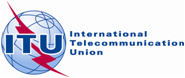 Ref:TSB Circular 301
COM 11/SPTel:+41 22 730 5858Fax:+41 22 730 5853E-mail:tsbsg11@itu.int-	To Administrations of Member States 
of the UnionCopy:-	To ITU-T Sector Members;-	To ITU-T Associates;-	To ITU-T Academia;	To the Chairman and Vice-Chairmen 
of Study Group 11;-	To the Director of the Telecommunication Development Bureau;-	To the Director of the Radiocommunication BureauSubject:	Approval of new Question 16/11